К а р а р                                                                         р е ш е н и е     Об утверждении  Соглашениямежду органами местного самоуправления муниципального района Чекмагушевский район Республики Башкортостан и сельского поселения Резяповский сельсовет муниципального района Чекмагушевский район  Республики Башкортостан о передаче сельскому поселению  части полномочий муниципального района         Совет сельского поселения Резяповский сельсовет муниципального района Чекмагушевский район Республики Башкортостан РЕШИЛ:     1. Утвердить Соглашение между органами местного самоуправления муниципального района Чекмагушевский район Республики Башкортостан и сельского поселения Резяповский сельсоветы муниципального района Чекмагушевский район Республики Башкортостан части полномочий муниципального района  согласно приложению.        2. Настоящее решение вступает в силу с 01.01.2024 года.         3. Разместить настоящее решение на официальном информационном сайте Администрации сельского поселения Резяповский сельсовет муниципального района Чекмагушевский район Республики Башкортостан https://rezyapovo.ru/ и обнародовать на информационном стенде Администрации сельского поселения Резяповский сельсовет муниципального района Чекмагушевский район Республики Башкортостан.Глава сельского поселения:                                            Ф.Ф.Сахибгареевс.  Резяпово19 декабря  2023 г. № 17                 Приложение                  к  решению  Совета                                                                                                                сельского поселения  Резяповский сельсоветмуниципального района                 Чекмагушевский район     Республики Башкортостан                      от 19  декабря 2023 	г. № 17	Соглашениемежду органами местного самоуправления муниципального районаЧекмагушевский район 	Республики Башкортостан и сельского поселения Резяповский сельсовет муниципального района Чекмагушевский район Республики Башкортостан о передаче сельскому поселению                                                  части полномочий муниципального районас. Резяпово                                                             19  декабря 2023 годаСовет муниципального района Чекмагушевский район Республики Башкортостан, именуемый в дальнейшем Район, в лице председателя Совета муниципального района Чекмагушевский район Республики Башкортостан Мустафиной Лэйсан Рауловны,  действующего на основании Устава,  с одной стороны, и Совет сельского поселения Резяповский сельсовет муниципального района Чекмагушевский район Республики Башкортостан, именуемый в дальнейшем Поселение,  в лице главы сельского поселения Резяповский сельсовет муниципального района Чекмагушевский район Республики Башкортостан  Сахибгареева  Фануза Файрузовича,  действующего  на основании Устава, с другой стороны, заключили настоящее Соглашение о нижеследующем:Предмет СоглашенияВ соответствии с настоящим Соглашением Район передает Поселению часть полномочий:1.1. По вопросу дорожной деятельности в отношении автомобильных дорог местного значения в границах населенных пунктов поселения и обеспечение безопасности дорожного движения на них, включая создание и обеспечение функционирования парковок (парковочных мест), в границах населенных пунктов поселения, а также осуществление иных полномочий в области использования автомобильных дорог и осуществления дорожной деятельности в соответствии с законодательством Российской Федерации, за исключением капитального ремонта, строительства, реконструкции и модернизации дорог. В рамках исполнения переданных по настоящему Соглашению полномочий Поселение осуществляет:1.1.1. содержание автомобильных дорог общего пользования местного значения в границах Поселения;1.1.2. разработка основных направлений инвестиционной политики в области развития автомобильных дорог местного значения;1.1.3. принятие решений об использовании на платной основе автомобильных дорог общего пользования местного значения, участков указанных автомобильных дорог и о прекращении такого использования;1.1.4. принятие решений о создании и об использовании на платной основе парковок (парковочных мест), расположенных на автомобильных дорогах общего пользования местного значения, и о прекращении такого использования;1.1.5. установление порядка создания и использования, в том числе на платной основе, парковок (парковочных мест), расположенных на автомобильных дорогах общего пользования местного значения;1.1.6. установление размера платы за пользование на платной основе парковками (парковочными местами), расположенными на автомобильных дорогах общего пользования местного значения;1.1.7. утверждение перечня автомобильных дорог общего пользования местного значения, перечня автомобильных дорог не общего пользования местного значения;1.1.8. содействие в проектировании, строительстве, реконструкции, капитальном ремонте автомобильных дорог местного значения в границах населенных пунктов поселения;1.1.9. обеспечение безопасности дорожного движения на автомобильных дорогах местного значения в границах населенных пунктов поселения; 1.1.10. утверждение перечня автомобильных дорог общего пользования местного значения в границах населенных пунктов поселения;1.1.11. муниципальный контроль за обеспечением сохранности автомобильных дорог местного значения в границах населенных пунктов поселения.1.2. По вопросу организации в границах поселения электро-, газо- и водоснабжения населения, водоотведения в пределах полномочий, установленных законодательством  Российской Федерации.В рамках исполнения переданных по настоящему Соглашению полномочий Поселение осуществляет содержание объектов электро-,  газо- и водоснабжения населения, водоотведения в границах поселения.1.3. Указанные в статьях 1.1., 1.2. настоящего Соглашения полномочия передаются на срок  до 31 декабря 2024 года.2. Права и обязанности Сторон В целях реализации настоящего соглашения Район обязан: Предусматривать в бюджете муниципального района Чекмагушевский район Республики Башкортостан на очередной финансовый год и плановый период расходы на предоставление переданных полномочий в очередном финансовом году и плановом периоде. Передать Поселению в порядке, установленном настоящим Соглашением финансовые средства на реализацию переданных полномочий. По запросу Поселения своевременно и в полном объеме предоставлять информацию в целях реализации Поселением переданных полномочий. Осуществлять контроль за осуществлением Поселением переданных полномочий, а также за целевым использованием предоставленных финансовых средств для реализации переданных полномочий. Требовать возврата предоставленных финансовых средств на осуществление переданных полномочий в случаях их нецелевого использования Поселением, а также неисполнения Поселением переданных полномочий. Взыскивать в установленном законом порядке использованные не по назначению средства, предоставленные на осуществление полномочий, предусмотренных статьей 1.2.  настоящего Соглашения.2.2. В целях реализации настоящего соглашения Район вправе: Участвовать в совещаниях, проводимых Поселением по вопросам реализации переданных полномочий. Вносить предложения и рекомендации по повышению эффективности реализации переданных полномочий.2.3. В целях реализации настоящего соглашения Поселение обязано: Своевременно, качественно, добросовестно и в полном объеме выполнять обязательства по осуществлению переданных полномочий, указанных в пункте 1.2. настоящего Соглашения, в соответствии с законодательством Российской Федерации, законодательством Республики Башкортостан и настоящим соглашением с учетом потребностей и интересов муниципального района Чекмагушевский	 район	за счет финансовых средств, предоставляемых Районом, а так же дополнительно использовать собственные материальные ресурсы и финансовые средства. Представлять документы и иную информацию, связанную с выполнением переданных полномочий, не позднее 15 дней со дня получения письменного запроса.2.3.3. Обеспечивать условия для беспрепятственного проведения Районом проверок осуществления переданных полномочий и использования предоставленных финансовых средств.2.4. В целях реализации настоящего соглашения Поселение вправе: Запрашивать у Района информацию, необходимую для реализации переданных полномочий. Приостанавливать на срок до одного месяца исполнение переданных полномочий при непредставлении Районом финансовых средств для осуществления переданных полномочий в течение двух месяцев с момента последнего перечисления.При непредставлении Районом финансовых средств для осуществления переданных полномочий в течение трех месяцев с момента последнего перечисления прекратить исполнение переданных полномочий.Предоставлять Району предложения по ежегодному объему финансовых средств, предоставляемых бюджету сельского поселения Резяповский сельсовет муниципального района Чекмагушевский район Республики Башкортостан для осуществления переданных полномочий.3. Порядок определения объема и предоставления финансовых средств для осуществления переданных полномочий Финансовые средства для реализации переданных полномочий предоставляются Районом Поселению в форме иных межбюджетных трансфертов.        3.2. Объем иных межбюджетных трансфертов, необходимых для осуществления передаваемых полномочий Поселению определяется по формуле: протяженность автомобильных дорог, в километрах, умноженная на среднегодовую стоимость содержания одного километра  автомобильной дороги.Финансовые средства перечисляются ежемесячно.        3.4. Финансовые средства, передаваемые Поселению на реализацию переданных полномочий, носят целевой характер и не могут быть использованы на другие цели.        3.5. В случае нецелевого использования Поселением финансовых средств, если данный факт установлен уполномоченными контрольными органами, финансовые средства подлежат возврату в бюджет Района по его требованию.4. Основания и порядок прекращения Соглашения 4.1. Настоящее Соглашение вступает в силу после его подписания и утверждения Районом и Поселением. Настоящее Соглашение может быть прекращено, в том числе досрочно:по соглашению Сторон;в одностороннем порядке без обращения в суд, в случае изменения федерального законодательства, в связи с которым реализация переданных полномочий становится невозможной;	в одностороннем порядке без обращения в суд в случае, предусмотренном пунктом 2.4.2. настоящего Соглашения;в случае установления факта нарушения Поселением осуществления переданных полномочий. Уведомление о расторжении настоящего Соглашения в одностороннем порядке направляется другой Стороне в письменном виде. Соглашение считается расторгнутым по истечении 30 дней с даты направления указанного уведомления. При прекращении настоящего Соглашения, в том числе досрочном, неиспользованные финансовые средства подлежат возврату Поселением в бюджет Района.5. Ответственность Сторон Стороны несут ответственность за ненадлежащее исполнение обязанностей, предусмотренных настоящим Соглашением, в соответствии с законодательством. В случае просрочки перечисления иных межбюджетных трансфертов, Район уплачивает Поселению проценты в размере 1/300 ставки рефинансирования Банка России от не перечисленных в срок сумм. В случае несвоевременного и (или) неполного исполнения обязательств настоящего Соглашения, Поселение уплачивает Району неустойку в размере 0,1% от ежемесячного объема межбюджетных трансфертов, предусмотренных статьей 3.2 настоящего Соглашения.6. Порядок разрешения споровВсе разногласия между Сторонами разрешаются путем переговоров.В случае невозможности урегулирования разногласий путем переговоров, спор решается в судебном порядке в соответствии с законодательством Российской Федерации.7. Заключительные условияНастоящее соглашение вступает в силу с 1 января 2024 года, но не ранее его утверждения решениями Совета муниципального района Чекмагушевский  район Республики Башкортостан, Совета сельского поселения Резяповский  сельсовет муниципального района Чекмагушевский  район Республики Башкортостан  и действует по 31 декабря 2024 года.Все изменения и дополнения в настоящее Соглашение вносятся по взаимному согласию Сторон и оформляются дополнительными Соглашениями в письменной форме, подписанными Сторонами и утвержденными решениями Совета муниципального района Чекмагушевский район Республики Башкортостан, Совета сельского поселения Резяповский  сельсовет муниципального района Чекмагушевский  район Республики Башкортостан.По всем вопросам, не урегулированным настоящим соглашением, стороны Соглашения руководствуются действующим законодательством.7.3. Настоящее Соглашение составлено в двух экземплярах, по одному для каждой из Сторон, которые имеют равную юридическую силу.БАШ[ОРТОСТАН  РЕСПУБЛИКА]ЫСА[МА{ОШ  РАЙОНЫ  муниципаль районЫНЫ@РЭЖЭП АУЫЛ СОВЕТЫ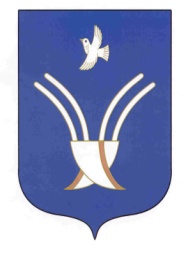 СОВЕТ СЕЛЬСКОГО ПОСЕЛЕНИЯРЕЗЯПОВСКИЙ СЕЛЬСОВЕТмуниципального района Чекмагушевский район Республики БашкортостанСовет муниципального района Чекмагушевский район Республики БашкортостанПредседатель Совета муниципального района  Чекмагушевский районРеспублики Башкортостан                               Л.Р. Мустафинам.п.Совет сельского поселения Резяповский сельсовет муниципального района Чекмагушевский район Республики БашкортостанГлава сельского поселенияРезяповский  сельсовет муниципального района Чекмагушевский район Республики Башкортостан                       Ф.Ф.Сахибгареевм.п.